СОВЕТ МОГОЧИНСКОГО СЕЛЬСКОГО ПОСЕЛЕНИЯМОЛЧАНОВСКИЙ РАЙОН, ТОМСКАЯ ОБЛАСТЬРЕШЕНИЕ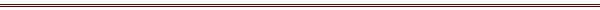 03 марта 2017 года									№140с. МогочиноО назначении публичных слушанийпо вопросу внесения изменений и дополнений в решение Совета Могочинского сельского поселения № 100от 22.07.2015 г. «Об утверждении Уставамуниципального образования Могочинскоесельское поселение» В соответствии с Федеральным законом от 06.10.2003 №131-ФЗ «Об общих принципах организации местного самоуправления в Российской Федерации», Законом Томской области от 29.12.2016 №176-ОЗ «О внесении изменений в Закон Томской области «Об отдельных вопросах формирования органов местного самоуправления муниципальных образований Томской области», согласно части 1, 3 статьи 14, статьи 43 Устава муниципального образования «Могочинское сельское поселение Молчановского района Томской области» Совет Могочинского сельского поселения РЕШИЛ:Принять в первом чтении проект изменений и дополнений в Устав муниципального образования Могочинского сельского поселения Молчановского района Томской области, принятый решением Совета Могочинского сельского поселения Молчановского района Томской области от 22.07.2015 № 100, согласно приложению к настоящему решению. Назначить проведение публичных слушаний по проекту изменений в решение Совета Могочинского сельского поселения Молчановского района Томской области № 100 от 22.07.2015 г. «Об утверждении Устава муниципального образования Могочинское сельское поселение» с. Могочино в здании Администрации Могочинского сельского поселения «15» марта 2017года с 18.00часов 00 минут, в с. Сулзат в здании Администрации «22» марта 2017 года в 18 часов 00 минут, в форме собрания заинтересованных жителей Могочинского сельского поселения, с участием депутатов Совета Могочинского сельского поселения, Главы Могочинского сельского поселения. Опубликовать настоящее решение в официальном печатном издании «Информационный бюллетень» и разместить на официальном сайте муниципального образования «Могочинское сельское поселение».Настоящее решение вступает в силу со дня официального опубликования.Определенный настоящим решением порядок избрания Главы поселения применяется после истечения срока полномочий либо досрочного прекращения полномочий Главы поселения, избранного до дня вступления в силу Закона Томской области от 29.12.2016 №176-ОЗ «О внесении изменений в Закон Томской области «Об отдельных вопросах формирования органов местного самоуправления муниципальных образований Томской области». 	5. Контроль над исполнением настоящего решения возложить на контрольно-правовой комитет Совета Могочинского сельского поселения.Председатель Совета Могочинского сельского поселения, Глава Могочинского сельского поселения			      Детлукова А.В.Приложение к решению СоветаМогочинского сельского поселения от 03.03.2017 №140ИЗМЕНЕНИЯ И ДОПОЛНЕНИЯ в Устав муниципального образования «Могочинское сельское поселение Молчановского района Томской области» В части 1 статьи 8 слова «, Главы поселения» исключить;Часть 7 статьи 20 изложить в следующей редакции: «7. Первое заседание вновь избранного Совета созывает и ведет Глава поселения либо лицо, временно исполняющее полномочия Главы поселения.»;Часть 1 статьи 21 дополнить пунктом следующего содержания: «11) избрание Главы поселения из числа кандидатов, представленных конкурсной комиссией по результатам конкурса.»;Статью 22 дополнить частью 6 следующего содержания: «6. Решение Совета поселения об избрании Главы поселения принимается большинством голосов от установленной численности депутатов Совета поселения открытым голосованием.»;Часть 2 статьи 27 изложить в следующей редакции: «2. Глава поселения избирается Советом поселения из числа кандидатов, представленных конкурсной комиссией по результатам конкурса сроком на 5 лет. Порядок проведения конкурса по отбору кандидатур на должность Главы поселения устанавливается Советом поселения. Общее число членов конкурсной комиссии устанавливается решением Совета поселения. В Могочинском поселении половина членов конкурсной комиссии назначается Советом поселения, а другая половина – Главой Молчановского района Томской области.»;Часть 3 статьи 27 изложить в следующей редакции: «3. Полномочия Главы поселения начинаются со дня вступления его в должность и прекращаются в день вступления в должность вновь избранного Главы поселения.Глава поселения вступает в должность со дня, следующего за днем официального опубликования (обнародования) решения Совета поселения о его избрании Главой поселения.»; Часть 2 статьи 28 изложить в следующей редакции: «2. В случае досрочного прекращения полномочий Главы поселения, досрочное избрание Главы поселения проводится в сроки установленные законодательством.»;Часть 3 статьи 28 изложить в следующей редакции: «3. В случае если избранный Советом Глава поселения, полномочия которого прекращены досрочно на основании решения Совета об удалении его в отставку, обжалует в судебном порядке указанное решение, Совет не вправе принимать решение об избрании Главы поселения до вступления решения суда в законную силу.».